KENT COUNTY HEALTH DEPARTMENTCOMMUNITY WELLNESS DIVISION 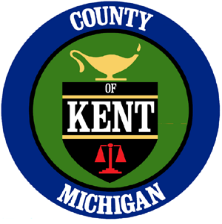 700 FULLER N.E.	Adam , RS, MPA	Administrative Health OfficerPH:  616-632-7063	FAX:  616-632-7015«GFIRST_NA» «GLAST_NA»«HOUSE_NBR» «STREET» «APT_NBR»«CITY», MI «ZIP»Dear «GFIRST_NA» «GLAST_NA»:Your child «FIRST_NA» «LAST_NA» was tested for lead poisoning on «SPEC_DT». The result was «PB_RESULT» «SAM_TYP» micrograms per deciliter, which is above the current reference level recommended by the Center for Disease Control (CDC).  This means that your child has been exposed to lead. The C or V after the result means it was reported as a capillary (finger-stick) or a venous (blood from the vein). The capillary is a screening test. In the case of a capillary draw (C), the CDC recommends that a venous draw be done. Please contact your child’s Primary Care Physician or pediatrician and request a lab order for a venous draw for lead.A nurse from the Kent County Health Department’s Childhood Lead Poisoning Prevention Program will be calling you to explain the result, the possible need for the venous draw, provide additional information, and answer any questions.  If you have questions before the nurse calls, please call the number below. Please read enclosed information about childhood lead poisoning prevention and the resources currently available in Kent County and Michigan.Please help us meet our goal to Get the Lead Out! of all Kent County children. Thank you.Sincerely, Amy Triick RN, BSN, 616-632-7087Childhood Lead Poisoning Prevention ProgramKent County Health Departmentcc 03/17